Publicado en Madrid el 29/06/2021 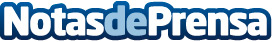 España estrena el primer canal de televisión LGTBI producido en el país y de ámbito nacionalBajo el alentador lema "Rompe con la televisión convencional", Canal YOU! es un innovador canal de televisión de cobertura nacional creado específicamente para la comunidad de Lesbianas, Gais, Trans, Bisexuales y afinesDatos de contacto:Jokin EgañaDirector de Canal YOU! TV722162894Nota de prensa publicada en: https://www.notasdeprensa.es/espana-estrena-el-primer-canal-de-television Categorias: Comunicación Sociedad Televisión y Radio Entretenimiento Emprendedores http://www.notasdeprensa.es